The English-Speaking Union National 
of the United States 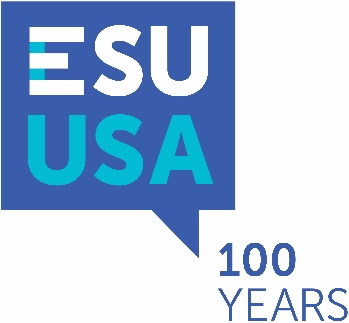 SMAPLE CONFLICT OF INTEREST POLICY AND DISCLOSURE
From ESU Finance10.12.20The ESU Branch Operations Manual states the following:The Branch shall fulfill the following responsibilities in order to establish and maintain a relationship with ESU: To maintain and comply with a Conflict of Interest Policy in the form supplied by ESU. SMAPLE CONFLICT OF INTEREST POLICY AND DISCLOSURE TemplateArticle I PurposeThe purpose of the conflict of interest policy is to protect this tax-exempt organization's (ESU BRANCH _______________) interest when it is contemplating entering into a transaction or arrangement that might benefit the private interest of an officer or director of the Organization or might result in a possible excess benefit transaction. This policy is intended to supplement but not replace any applicable state and federal laws governing conflict of interest applicable to nonprofit and charitable organizations.Article II Definitions1.	Interested PersonAny director, principal officer, or member of a committee with governing board delegated powers, who has a direct or indirect financial interest, as defined below, is an interested person.2.	Financial InterestA person has a financial interest if the person has, directly or indirectly, through business, investment, or family:An ownership or investment interest in any entity with which the Organization has a transaction or arrangement,A compensation arrangement with the Organization or with any entity or individual with which the Organization has a transaction or arrangement, orA potential ownership or investment interest in, or compensation arrangement with, any entity or individual with which the Organization is negotiating a transaction or arrangement.Compensation includes direct and indirect remuneration as well as gifts or favors that are not insubstantial.A financial interest is not necessarily a conflict of interest. Under Article III, Section 2, a person who has a financial interest may have a conflict of interest only if the appropriate governing board or committee decides that a conflict of interest exists.Article III ProceduresDuty to Disclose In connection with any actual or possible conflict of interest, an interested person must disclose the existence of the financial interest and be given the opportunity to disclose all material facts to the directors and members of committees with governing board delegated powers considering the proposed transaction or arrangement.
Determining Whether a Conflict of Interest Exists

After disclosure of the financial interest and all material facts, and after any discussion with the interested person, he/she shall leave the governing board or committee meeting while the determination of a conflict of interest is discussed and voted upon. The remaining board or committee members shall decide if a conflict of interest exists.
Procedures for Addressing the Conflict of InterestAn interested person may make a presentation at the governing board or committee meeting, but after the presentation, he/she shall leave the meeting during the discussion of, and the vote on, the transaction or arrangement involving the possible conflict of interest.The chairperson of the governing board or committee shall, if appropriate, appoint a disinterested person or committee to investigate alternatives to the proposed transaction or arrangement.After exercising due diligence, the governing board or committee shall determine whether the Organization can obtain with reasonable efforts a more advantageous transaction or arrangement from a person or entity that would not give rise to a conflict of interest.If a more advantageous transaction or arrangement is not reasonably possible under circumstances not producing a conflict of interest, the governing board or committee shall determine by a majority vote of the disinterested directors whether the transaction or arrangement is in the Organization's best interest, for its own benefit, and whether it is fair and reasonable. In conformity with the above determination it shall make its decision as to whether to enter into the transaction or arrangement.
Violations of the Conflicts of Interest PolicyIf the governing board or committee has reasonable cause to believe a member has failed to disclose actual or possible conflicts of interest, it shall inform the member of the basis for such belief and afford the member an opportunity to explain the alleged failure to disclose.If, after hearing the member's response and after making further investigation as warranted by the circumstances, the governing board or committee determines the member has failed to disclose an actual or possible conflict of interest, it shall take appropriate disciplinary and corrective action.Article IV Records of ProceedingsThe minutes of the governing board and all committees with board delegated powers shall contain:The names of the persons who disclosed or otherwise were found to have a financial interest in connection with an actual or possible conflict of interest, the nature of the financial interest, any action taken to determine whether a conflict of interest was present, and the governing boards or committee's decision as to whether a conflict of interest in fact existed.The names of the persons who were present for discussions and votes relating to the transaction or arrangement, the content of the discussion, including any alternatives to the proposed transaction or arrangement, and a record of any votes taken in connection with the proceedings.Article V CompensationA voting member of the governing board who receives compensation, directly or indirectly, from the Organization for services is precluded from voting on matters pertaining to that member's compensation.A voting member of any committee whose jurisdiction includes compensation matters and who receives compensation, directly or indirectly, from the Organization for services is precluded from voting on matters pertaining to that member's compensation.No voting member of the governing board or any committee whose jurisdiction includes compensation matters and who receives compensation, directly or indirectly, from the Organization, either individually or collectively, is prohibited from providing information to any committee regarding compensation.Article VI Annual StatementsEach director, principal officer and member of a committee with governing board delegated powers shall annually sign a statement which affirms such person:Has received a copy of the conflicts of interest policy,Has read and understands the policy,Has agreed to comply with the policy, andUnderstands the Organization is charitable and in order to maintain its federal tax exemption it must engage primarily in activities which accomplish one or more of its tax-exempt purposes.Article VII Periodic ReviewsTo ensure the Organization operates in a manner consistent with charitable purposes and does not engage in activities that could jeopardize its tax-exempt status, periodic reviews shall be conducted. The periodic reviews shall, at a minimum, include the following subjects:Whether compensation arrangements and benefits are reasonable, based on competent survey information, and the result of arm's length bargaining.Whether partnerships, joint ventures, and arrangements with management organizations conform to the Organization's written policies, are properly recorded, reflect reasonable investment or payments for goods and services, further charitable purposes and do not result in inurnment, impermissible private benefit or in an excess benefit transaction.Article VIIIUse of Outside ExpertsWhen conducting the periodic reviews as provided for in Article VII, the Organization may, but need not, use outside advisors. If outside experts are used, their use shall not relieve the governing board of its responsibility for ensuring periodic reviews are conducted.Conflict-of-Interest DisclosurePlease certify below that you either have no actual or possible conflict of interest to report, or describe below any relationships, transactions, positions you hold (volunteer or otherwise), or circumstances that you believe could contribute to an actual or possible conflict of interest between the organization and your personal interests, financial or otherwise:____ I have no conflict of interest to report.____ I have the following actual or possible conflict(s) of interest to report. 1. Please specify below any actual transactions you are aware of between the organization and any entity or person with which you have a business, investment, or family relationship. (Please attach a supplemental statement if you have additional actual or possible conflicts of interest to disclose.)2. For the purposes of determining possible future conflicts of interest, please also specify other nonprofit and for-profit boards on which you and/or your spouse sit, any for profit businesses for which you or an immediate family member are an officer or director, or a majority shareholder, and the name of your employer and any businesses you or a family member own).1. ____________________________________________________________2. ____________________________________________________________3. ____________________________________________________________(Please attach a supplemental statement if you have additional actual or possible conflicts of interest to disclose.)I hereby certify that the information set forth above is true and complete to the best of my knowledge.Signature: _________________________________ Date: _____________________